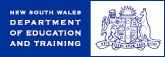 Welcome to Term 43/4EDear Parents/CarersWelcome to Term 4.  This term will be full of fun and great learning experiences, such as our fishing trip to Greenwell Point on the 8 November.  It is an excursion that has been organised as a reward for all the hard work that the students of 3/4E have done this year. Students will also have the opportunity to participate in this year’s swimming scheme.We will be working on a great unit called ‘People and Their Beliefs’.  In literacy we will be focusing on narrative text and maths will continued to be focused around a program called Origo Go Maths.  During PD/H/PE we will be working on the unit ‘Sun Safe’ and teaching students, as part of our school’s NO HAT NO PLAY policy, the importance of wearing a hat, at all times, in the playground.I look forward to continually using my teaching skills to help support the learning experiences of all students.  To help me in my endeavour in creating a warm and inclusive learning environment, I would encourage any parent/carer who may wish to help us to become part of our class.  We can always use the extra help and the children love to have a helping hand. Please find information below about times and routines for Term 3.General InformationOnce again I hope the above information is helpful in the understanding of daily/weekly routines and requirements.  Please do not hesitate to come and speak to me about your child’s learning throughout the year.  I am available for a chat during my RFF time, which is Friday’s at 12.30pm.Kind regardsMrs Mulhall									Mr CollinsClass Teacher								Principal16 October 2012NotesShould your child be absent for any reason this year or cannot participate in fitness or sport, a note will be required for that occasion.  This is a requirement of the NSW Department of Education and Communities.LibraryTuesday - Remember to bring a soft bag for booksSports DayAssemblyFriday 10.20am to 11.20amWednesday (primary and whole school assemblies alternate weeks)FitnessFitness activities are held on Monday, Tuesday and ThursdayMoney CollectionMoney to be placed in an envelope, labelled with name, class and amount.  It should be paid at the front office.ReportingReports will be sent home at the end of Term 4.Home ReadersCan be changed daily if the book has been read.  Parents need to supervise their child’s reading.  Home reading should be easy reading as the children are reading for refining skill development and for enjoyment. TissuesOn many occasions children need tissues, particularly in situations when they have forgotten or lost their handkerchief.  To help with this problem it would be really appreciated if each child could bring in a box of tissues. ClothingHats – Please encourage your child to bring a hat to school each day.  Please ensure that jumpers, lunch boxes, drink bottles and hats are clearly labelled. ScriptureAll scripture lessons are held on WednesdayBulletinsBulletins will be handed out to the youngest child.  If a second copy is needed please notify the front office. Munch and CrunchChildren are encouraged to participate in a daily healthy eating program.  Children are required to eat a piece of fruit or vegetable within a 10-minute time frame.Important House keepingMorning-Children are required to go to the primary area where they are to remain until the first bell rings at 8.45am.  When the bell rings they may move to designated playing areas.Late arrivals and early releases – need to go through the front office first, in order to receive written confirmation for you to give to the class teacher.Forgotten items – If students have forgotten an item such as lunch, notes, drinks etc, parents are welcome to leave the item at the front office and a monitor will take them to your child’s class. 